Dodatek číslo 1 ke smlouvě o dílo č. 1/OD/2Q19I. Smluvní stranyGymnázium, Praha 10, Voděradská 2Voděradská 900/2100 00 Praha 10 StrašniceZastoupené : Mgr. Jitkou Fišerovou, ředitelkou školy Bankovní spojení:IČO: 264 98 979 DIČ: CZ26498979KB Praha 10, č.ú.: 3673370237/0100 na straně jednéaInstalatérské potřeby Šátek CZ s.r.o.Velké Zboží 169/VII290 01 Poděbrady Zastoupené: Milanem Šátkem Bankovní spojení: Česká spořitelna Číslo účtu: 505328319/0800na straně druhéIČO : 613 85 361 DIČ: CZ61385361uzavírají tento dodatek ke smlouvěII.Předmět dodatkuDochází ke změně v bodě 3. Cena za dílo. Dochází k navýšení ceny o 253 168,- Kč + DPH za práce vzniklé v průběhu realizace, které nemohly být předpokládány. Soupis prací součástí „Změnového listu".III.Závěrečná ustanoveníTento dodatek nabývá platnosti a účinnosti podpisem oběma smluvními stranami. Obě strany obdrží po jednom vyhotovení.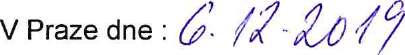 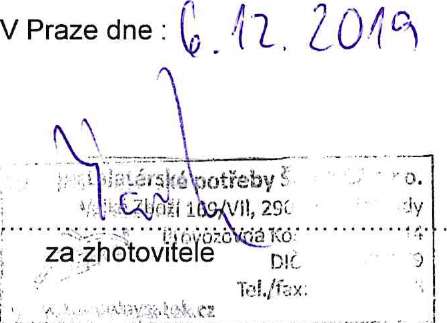 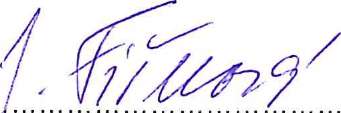 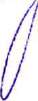 za objednateleDD A U A i hr • viiA 10- ..	IV/-VI !,-v J.Ui fcL.: 274 817 655číslo OZ: 01/2019OZNÁMENI ZMĚNYZhotovitel:Datum: 0112.2019Investor:Název akce:Instalatérské potřeby Šátek CZs.r.o.. IC: 26498979Gymnázium. Praha 10. Voděradská, IC: 61385361Kotelna - Výměna kotlů Gymnázium Voděradskáfaxem °poštou °e-mailem oosobně *Způsob odeslání / předáníDatum:Odkazy na specifikaci na výkresy: na rozpočtové podklady: 	na jinou část smlouvy:Předmět změny: IOZ 01 - Provedení nového podkladu pro kondenzační kotle Popis a zdůvodněni změny:89 536,00 KčPo demontáži původního kotle bylo zjištěno že podloží neumožňuje montáž nových kotlů. Bylo nutno vybourat stávající betonové schody: provést nový betonový základ včetně vyztužení kari sítěmi. Zároveň provést montážní nájezd pro nové kotle.Jedná se o nepředvídatelné okolnosti, které byly zjištěny při samotné realizaci stavby Cena nákladůIOZ 02 - Nový odtokový systém pro kondenzátPři provedení sond stávajího odvodu kondenzátu bylo zjištěno, že je zanesen. Nutno provést nové kanalizační potrubí s vyústěním do stávajcí čerpadí jímky vpusti, obetonování.Jedná se o nepředvídatelné okolnosti, které byly zjištěny při samotné realizaci stavbyCena nákladů	10 863,00 KčIOZ 03 - Nová oběhová čerpadlaPo prozkoumání komunikace se stávající MaR bylo zjištěno, že pro provoz a správnou funkci nových kotlů je provedení s jedním stávajcím oběhovým čerpadlem nekompatibilní a nutno vyřešit samostatným oběhovým čerpadlem pro každý kotel. Jedná se o nepředvídatelné okolnosti, které byly zjištěny při samotné realizaci stavbyCena nákladů	92 800,00 KčIOZ 04 - Ošetření topné vody topného systémuPo provedeném zkoušek bylo zjištěno, že je nutná výměna a chemické ošetření vody v topném systému, z důvodu špatného složení a Ph stávající topné vodyJedná se o nepředvídatelné okolnosti, které byly zjištěny při samotné realizaci stavbyCena nákladů	54 326,00 KčIOZ 05 - Mřížka přisávání vzduchuCena nepředvídatelných nákladůPři demontáži původní mřížky se tato prakticky rozpadla a nešla znovu použít a nutno dodat novou s ochranou proti ptákům a hmyzu Jedná se o nepředvídatelné okolnosti, které byly zjištěny při samotné realizací stavbyCena nákladů	5 643.00 KčPočet připojených listů specifikací:Důvod víceprácen Záměr objednatele | □ chyba PD	| □ chyba zhotovitele | □ vyšší moc	| B jiné okolnostiOznámení vydává: Instalatérské potřeby Šátek CZ s.r.o., IC. 26498979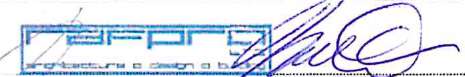 /	—'Oj l',< .O	b ■ ftwrvsvIng. Filip ŠrailStanovisko technického dozoru stavby:S výše uvedenými změnami souhlasímPříloha:Zhotovitel:Změnový list vystavil:Datum:Instalatérské potřeby Šátek CZ s.r.o.. IC: 26498979Gymnázium, Praha 10. Voděradská, IČ: 6138536101.12.2019Podepsaní zmocněnci potvrzují v souladu se Smlouvou o dílo tyto změny rozsahu clila:Popis a zdůvodněni změny: IOZ 01 - Provedeni nového podkladu pro kondenzační kotlePo demontáži původního kotle bylo zjištěno že podloží neumožňuje montáž nových kotlů. Bylo nutno vybourat stávající betonové schody, provést nový betonový základ včetně vyztužení kari sítěmi. Zároveň provést montážní nájezd pro nové kotle.Popis a zdůvodněni změny: IOZ 02 - Nový odtokový systém pro kondenzátPři provedení sond stávajiho odvodu kondenzátu bylo zjištěno, že je zanesen. Nutno provést nové kanalizační potrubí s vyústěním do stávajcí čerpadí jímky vpusti, obetonování.Popis a zdůvodněni změny: IOZ 03 - Nová oběhová čerpadlaPo prozkoumání komunikace se stávající MaR bylo zjištěno, že pro provoz a správnou funkci nových kotlů je provedení s jedním stávajcím oběhovým čerpadlem nekompatibilní a nutno vyřešit samostatným oběhovým čerpadlem pro každý kotel.Popis a zdůvodnění změny: IOZ 04 - Ošetřeni topné vody topného systémuPočet připojených výkresů:Cena víceprací bez DPH:0Po provedeném zkoušek bylo zjištěno, že je nutná výměna a chemické ošetření vody v topném systému, z důvodu špatného složení a Ph stávající topné vodyPočet připojených listů specifikací:Cena méněprací bez DPH:253168,00Výsledné cena změny bez DPH :253168.00Nově sjednaná lhůta dokončení díla:Dle SoD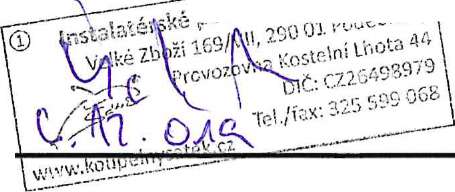 Podpis zmocněnce zhotovitele:tete——.rT í, r7 s ¡'-O- r,atíe»V - " 	iihradv 1Datum:Veškeré práce budou splňovat podmínky smlouvy o dílo a budou provedeny ve stejné úrovni co do jakosti materiálů, provedení apod tak, jak požaduje nebo předpokládá Dokumentace zakázky pro celé dílo.Podpis zmocněnce objednatele:Datum